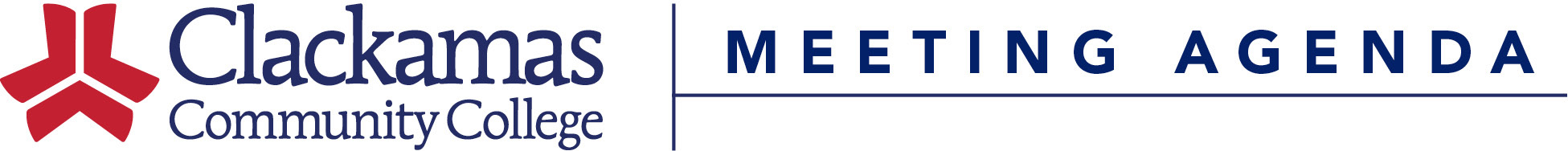 Assessment CommitteeLocation: Zoom (url in Outlook invite)Members: Jennifer Bown, Elizabeth Carney, April Chastain, Jil Freeman, Shalee Hodgson, Jason Kovac, Kelly Mercer, Dave Mount, Lisa Nielson, Lisa Reynolds, Ashley Sears, Yvonne Smith, Mary Jean WilliamsDesired Meeting OutcomesProcess/InformationRemember who we are, what we do, and why! Review our mission, purpose, and recent goals, and where we left off last year.Google Doc Links:Committee Charter Report to College Council, May 21, 2021(These are also available in the I drive Assessment Committee folder, but not sure how many of you have access.) Set goals for this year.Discuss possibilities and priorities.